【含刷“鸭”】考研英语大咖秋季全程班培训地点：线上  课程时长：258  培训费用：1490课程参数课时总量：258小时【直播+录播，陪伴至考前最后一天】适合学员：参加全国硕士研究生入学考试的学员课程服务：24小时内答疑+4次人工作文精批+暖心伴学+研友群交流课程资料：《考研英语词汇大全》、《句句真研》、《高分写作》、《英语二写作基础讲义（仅英语二）》、《英语二写作进阶讲义（仅英语二）》、《历年真题详解及复习指南》主讲团队：王江涛、田静、董仲蠡、刘畅、舒洋课程介绍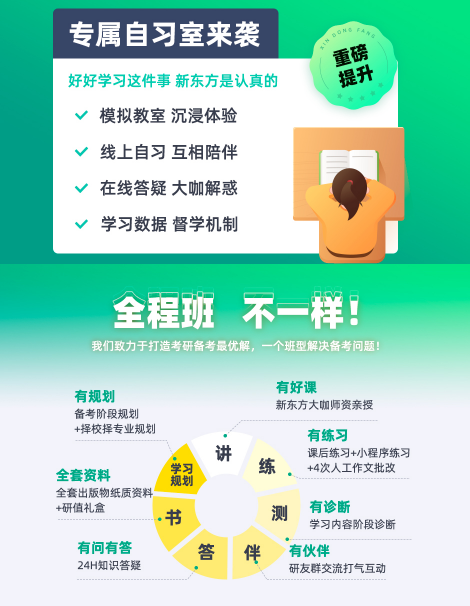 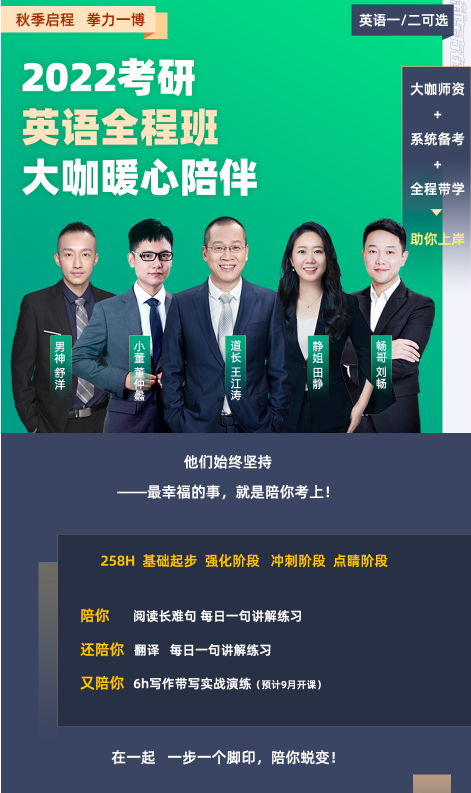 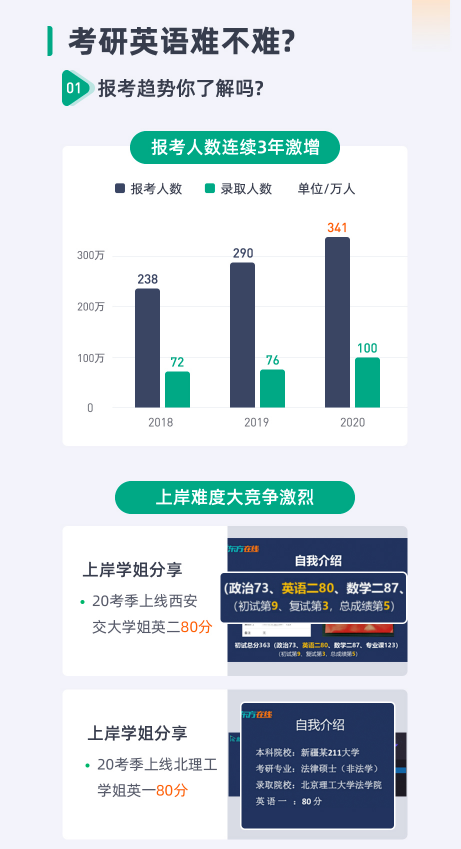 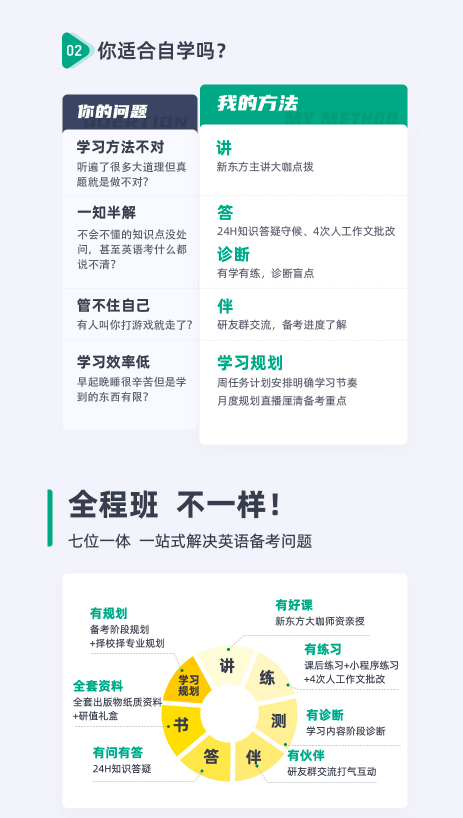 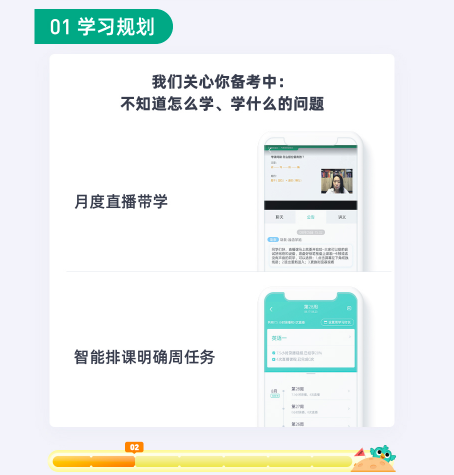 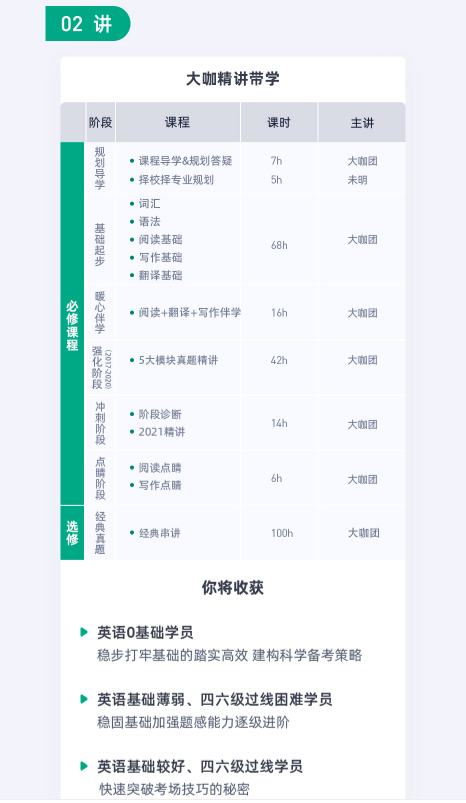 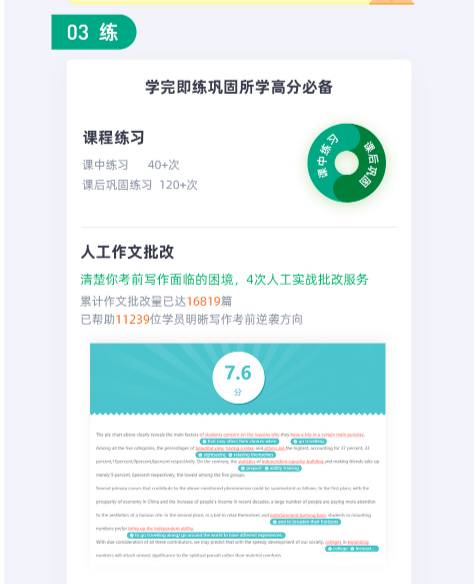 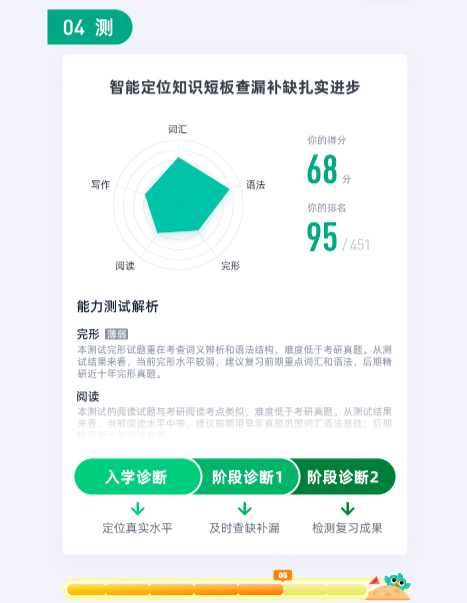 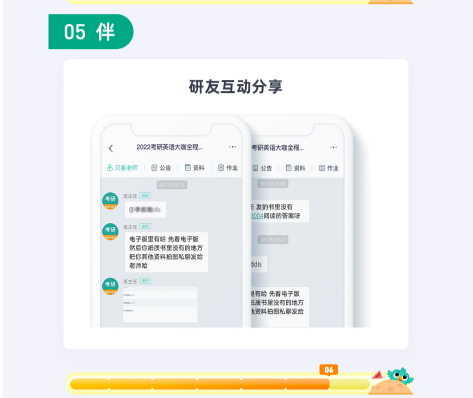 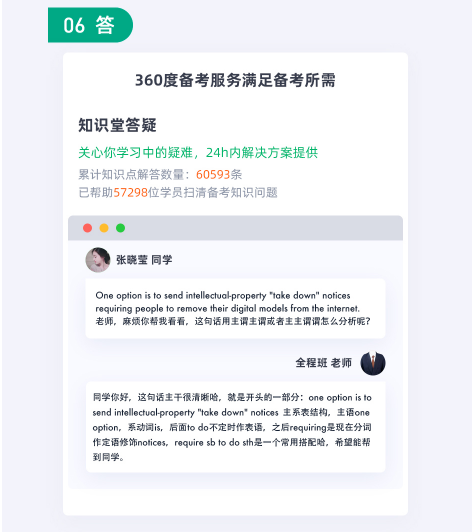 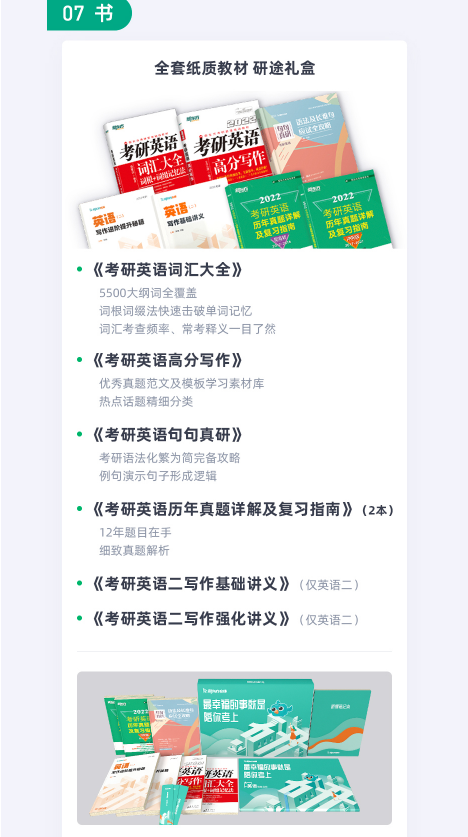 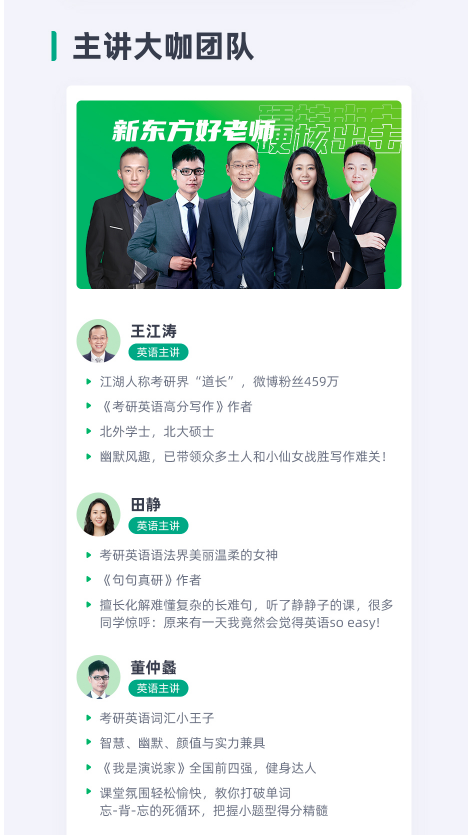 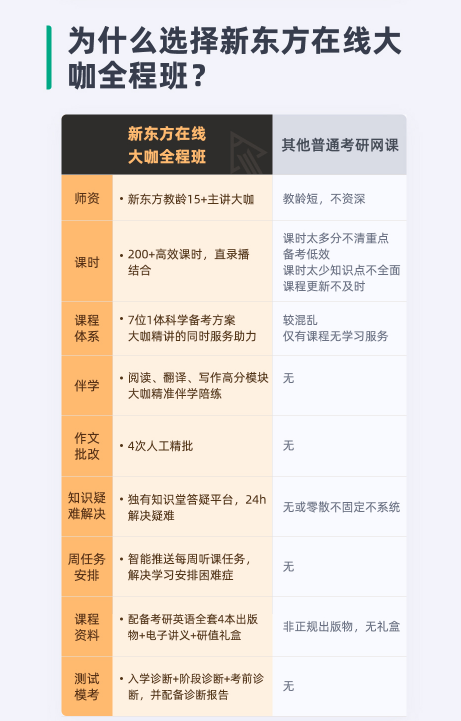 